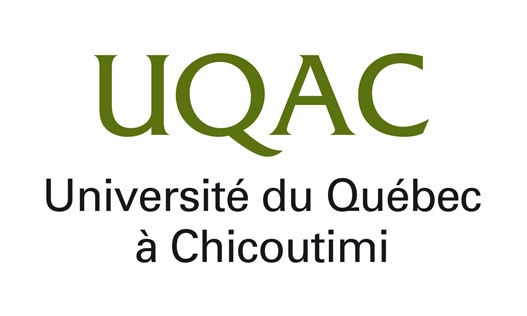 Détermination des composantes<nom du projet><version><auteur1><auteur2><date>Historique des révisionsDéfinitionsAbréviations/acronymesIntroductionObjectifsLe but de ce document est de fournir une description textuelle et graphique sur la structure du logiciel en se basant sur les exigences dans le document des spécifications du logiciel.Portée[Indiquez si le produit est un système adjacent, un sous-système ou est la mise à jour d’un produit existant.  Présentez les systèmes et les logiciels avec lesquels le produit interagit.  Aussi, expliquez ce qui ne fait pas partie de la portée.]Références[Énumérez les documents utilisés pour rédiger ce plan.  Ex : énoncé des travaux, normes ISO, standards de programmation, …]Description des composants logiciels[Décrivez la structure globale du logiciel, déterminez les composants logiciel requis et déterminez la relation entre les composants logiciels][Vu d’ensemble]Composant 1Composant 2DateVersionDescriptionAuteurTermeDéfinitionAbré./Acro.Définition